Об утверждении стоимости услуг,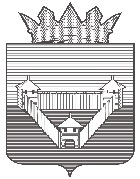 предоставляемых согласно гарантированному перечню услуг по погребению на территории Ординского муниципального округана 2023 годВ соответствии с Федеральными законами от 06.10.2003 № 131-ФЗ «Об общих принципах организации местного самоуправления в Российской Федерации», от 12.01.1996 № 8-ФЗ «О погребении и похоронном деле», Указом губернатора Пермского края от 17.03.2006 № 39 «Об утверждении Порядка возмещения стоимости гарантированного перечня услуг по погребению и выплаты социального пособия на погребение за счет средств бюджета Пермского края», письма Социального фонда России – Отделения фонда пенсионного и социального страхования Российской Федерации по Пермскому краю от 24.01.2023 № 59/1082 «О предварительной работе по согласованию стоимости гарантированного перечня услуг по погребению в 2023 году», в целях возмещения стоимости услуг на погребение, предоставляемых согласно гарантированному перечню, администрация Ординского муниципального округа ПОСТАНОВЛЯЕТ:	1. Утвердить стоимость услуг, предоставляемых согласно прилагаемому гарантированному перечню услуг по погребению на территории Ординского муниципального округа в размере 8962,50 рублей на одного умершего (с учетом районного коэффициента 1,15).2. Постановление администрации Ординского муниципального округа Пермского края от 01.02.2022 № 82 «Об утверждении стоимости услуг, предоставляемых согласно гарантированному перечню услуг по погребению на территории Ординского муниципального округа» признать утратившим силу с 01.02.2023 года.3. Постановление вступает в силу со дня подписания, подлежит размещению на официальном сайте Ординского муниципального округа и распространяется на правоотношения возникшие с 01.02.2023 года.4. Контроль за исполнением постановления возложить на руководителя аппарата администрации муниципального округа Кузнецову Н.В.Глава муниципального округа                                                                     А.С. МелёхинСтоимостьуслуг, предоставляемых согласно гарантированному перечню услуг по погребению на территории Ординского муниципального округаП О С Т А Н О В Л Е Н И ЕП О С Т А Н О В Л Е Н И ЕП О С Т А Н О В Л Е Н И ЕАДМИНИСТРАЦИИ ОРДИНСКОГОМУНИЦИПАЛЬНОГО ОКРУГАПЕРМСКОГО КРАЯАДМИНИСТРАЦИИ ОРДИНСКОГОМУНИЦИПАЛЬНОГО ОКРУГАПЕРМСКОГО КРАЯАДМИНИСТРАЦИИ ОРДИНСКОГОМУНИЦИПАЛЬНОГО ОКРУГАПЕРМСКОГО КРАЯ______________№________УТВЕРЖДЕНА постановлением администрации Ординского муниципального округаот ____________ № _____№ п/пНаименование и описание услугиСтоимость услуг, руб. 11Оформление документов, необходимых для погребения:бесплатно11- гербовое свидетельство о смертибесплатно11- справка о смерти на выплату социального пособиябесплатно11- квитанция на оплату ритуальных услугбесплатно22Предоставление и доставка гроба и др. предметов, необходимых для погребения, в т.ч.:3277,4122- гроб деревянный из хвойных пород, без замков и без ручек, обитый хлопчатобумажной тканью;- подушка и наволочка;- покрывало церковное;- 2 х/б полотенца по 4,5 метра каждое2365,9122- крест деревянный911,5033Перевозка тела умершего от дома к месту погребения.Доставка гроба с телом умершего от дома (морга) до места погребения (автотранспорт)1542,9344Погребение:4142,16- копка могилы нужного размера0- захоронение с установкой деревянного креста (услуги бригады рабочих по захоронению)0ИТОГО8962,50